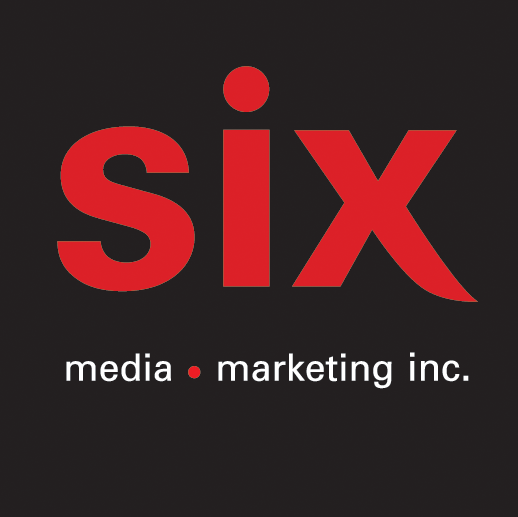 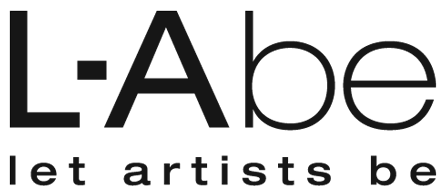 SALEBARBESGin à l’eau salée – Nouvel extrait et pièce-titre de l’album à paraître le 26 aoûtMontréal, juillet 2021 – Faisant suite à l’extrait « Gagner sa vie », lancé en mai dernier, Salebarbes partage aujourd’hui Gin à l’eau salée, pièce-titre de l’album à paraître le 26 août via L-A be.« Y avait longtemps longtemps longtempsQue j'avais baptisé mon gin à l'eau saléeY avait longtemps longtemps longtempsQue j'avais pas dansé avec toi Bébé »L'appel de la mer, celui de la route. L'appel du chez-nous, de la fête, de la famille et des amis... Salebarbes - - Éloi et Jonathan Painchaud, Kevin McIntyre, George Belliveau et Jean-François Breau - célèbre en grand, avec une première chanson 100% originale, ses retrouvailles après un long carême musical. « Sors le gin et tes souliers vernis chère, ça va pas se coucher à c't'heure... »Source : L-A be